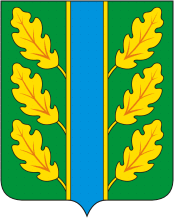 Периодическое печатное средство массовой информации«Вестник Дубровского района»Распространяется бесплатно.Подлежит распространению на территории Дубровского района.Порядковый номер выпуска:  № 11Дата выхода выпуска в свет: 28.06.2022 годаТираж:  22 экземплярар.п.ДубровкаСоучредителями периодического печатного средства массовой информации «Вестник Дубровского района» являются: Дубровский районный Совет народных депутатов и администрация Дубровского района.Редакцией периодического печатного средства массовой информации «Вестник Дубровского района» является администрация Дубровского района, которая также является его издателем и распространителем.        Адрес редакции, издателя, типографии: 242750, Брянская область, поселок Дубровка, ул. Победы, д 18.        Периодическое печатное средство массовой информации «Вестник Дубровского района является официальным периодическим печатным средством массовой информации, предназначенным для опубликования муниципальных правовых актов органов местного самоуправления Дубровского района, обсуждения проектов муниципальных правовых актов, доведения до сведения жителей Дубровского района иной официальной информации.        Главный редактор: Селюминова Н.В.Содержание:Раздел 1. «Правовые акты».1.1. Устав муниципального образования «Дубровский район». 1.2. Правовые акты, принимаемые на местном референдуме.1.3. Решения Дубровского районного Совета народных депутатов.1.4. Решения Дубровского поселкового Совета  народных депутатов1.5. Постановления и распоряжения администрации Дубровского района.1.6. Приказы Председателя контрольно- счетной палаты Дубровского района.Раздел 2. «Официальная информация».2.1. Отчеты о деятельности контрольно- счетной палаты Дубровского района.2.2.  Объявления о проведении публичных слушаний.2.3.  Муниципальные правовые акты, подлежащие обсуждению на публичных слушаниях.2.4. Иная официальная информацияРаздел 1. «Правовые акты».1.1. Устав муниципального образования «Дубровский район» – информация отсутствует.1.2. Правовые акты, принимаемые на местном референдуме – информация отсутствует.1.3. Решения Дубровского районного Совета народных депутатов – информация отсутствует.      1.4. Решения Дубровского поселкового Совета  народных депутатов – информация отсутствует.      1.5. Постановления и распоряжения администрации Дубровского  района – информация отсутствует.      	1.6. Приказы Председателя контрольно - счетной палаты Дубровского района - информация отсутствует.Раздел 2. «Официальная информация».2.1. Отчеты о деятельности контрольно - счетной палаты Дубровского района - информация отсутствует.2.2.  Объявления о проведении публичных слушаний  - информация отсутствует.2.3.  Муниципальные правовые акты, подлежащие обсуждению на публичных слушаниях информация отсутствует   2.4. Иная официальная информация                      2.4.1.	ИТОГОВЫЙ ДОКУМЕНТ ПУБЛИЧНЫХ СЛУШАНИЙПубличные слушания назначены Решением Дубровского районного Совета народных депутатов от 27 мая 2022 года № 229-7Перечень вопросов, выносимых на публичные слушания:Внесение изменений в схему функционального зонирования Генерального плана и Правила землепользования и застройки Дубровского городского поселения Дубровского муниципального района Брянской областиДата и место проведения: 23 июня 2022 года начало в 12 час. 00 мин., место проведения: Брянская область, Дубровский район, п.Дубровка, ул.Победы,д.18, зал заседаний администрации Дубровского района. Председатель Оргкомитета                                     С.Н.ЕфименкоСекретарь Оргкомитета                                        А.А.Чураков                      2.4.2.   ИТОГОВЫЙ ДОКУМЕНТ ПУБЛИЧНЫХ СЛУШАНИЙПубличные слушания назначены решением Дубровского районного Совета народных депутатов  от 27 мая 2022 года № 230-7 Перечень вопросов, выносимых на публичные слушания:Предоставление разрешения на условно разрешенный вид использования и отклонение от предельных параметров разрешенного строительства для земельных участков и объекта капитального строительстваДата и место проведения: 23 июня 2022 года начало в 14 час. 00 мин.  место проведения: Брянская область, Дубровский район, рп.Дубровка, ул.Победы, д.18, зал заседаний администрации Дубровского района..Председатель Оргкомитета                                                              С.Н.ЕфименкоСекретарь Оргкомитета                                                                     А.А.Чураков                                         2.4.3.ИТОГОВЫЙ ДОКУМЕНТ ПУБЛИЧНЫХ СЛУШАНИЙПубличные слушания назначены Решением Дубровского районного Совета  народныхдепутатов от "27" мая 2022 года N 223 – 7 Перечень вопросов, выносимых на публичные слушания:Рассмотрение решения Дубровского районного Совета народных депутатов «О проекте изменений в Устав Дубровского муниципального района Брянской области» (решение № 222 – 7  от 27.05.2022 года)Дата и место проведения: 24 июня 2022 года начало в 10.00 час. место проведения: Брянская область, Дубровский район, п.Дубровка, ул.Победы, 18, зал заседаний администрации Дубровского района._Председатель оргкомитета                                       А.В.СорокинСекретарь оргкомитета                                          М.В.Якубович                                 2.4.4.ИТОГОВЫЙ ДОКУМЕНТ ПУБЛИЧНЫХ СЛУШАНИЙПубличные слушания назначены Решением Дубровского районного Совета  народныхдепутатов от "27" мая 2022 года N 220 – 7 Перечень вопросов, выносимых на публичные слушания:О проекте отчета «Об исполнении бюджета Дубровского муниципального района Брянской области за 2021 год».             _____________________Дата и место проведения: 23 июня 2022 года начало в 10.00 час. место проведения: Брянская область, п.Дубровка, ул.Победы, 18, здание администрации Дубровского района, зал заседаний._Председатель оргкомитета                                        Г.А.ЧерняковСекретарь Оргкомитета                                           И.А.Чернякова Выпуск  № 11 периодического печатного средства массовой информации «Вестник Дубровского района»  подписан к печати.         Главный редактор                Н.В. Селюминова N 
п/пВопросы,   
выносимые на 
публичные  
слушания   Краткое  
содержание 
внесенного 
предложенияКем внесено
предложе-ниеРешение,  принятое  
участниками публичных 
слушаний  Приме-чание1Внесение изменений в схему функционального зонирования Генерального плана и  Правила землепользования и застройки Дубровского городского поселения  Дубровского муниципального района Брянской области, утвержденные Решением Дубровского районного Совета народных депутатов  от 26.12.2019  № 58-7 и от 26.12.2019 № 57-7, путем изменения функциональной зоны – П1-0 – производственная зона с размещением предприятий V класса опасности и отнесения территории площадью 452,0 кв.м. с кадастровым номером 32:05:0110516:138 расположенного по адресу: Российская Федерация, Брянская область, Дубровский муниципальный район, Дубровское городское поселение, пгт.Дубровка, улица Ленина - на  функциональную зону –(Ж1) для ведения личного подсобного хозяйства (приусадебный земельный участок) (код вида -2.2). Предложений  не поступило-1. Одобрить внесение изменений в схему функционального зонирования Генерального плана и  Правила землепользования и застройки Дубровского городского поселения Дубровского муниципального района Брянской области. 2. Вынести изменения в схему функционального зонирования Генерального плана и Правила землепользования и застройки Дубровского городского поселения Дубровского муниципального района Брянской области на рассмотрение заседания  Дубровского районного Совета народных депутатов.N 
п/пВопросы,   
выносимые на 
публичные  
слушания   Краткое  
содержание 
внесенного 
предложенияКем внесено
предложе-ниеРешение,  принятое  
участниками публичных 
слушаний  
Приме-чание1.О предоставлении разрешения на условно разрешенный вид использования и отклонение от предельных параметров разрешенного строительства для земельных участков и объекта капитального строительства  с кадастровыми номерами: 32:05:0110202:22 расположенному по адресу: обл. Брянская, р-н Дубровский,  пгт. Дубровка, ул. Ленина, дом 97/1, 32:05:0110202:25 расположенному по адресу: обл. Брянская, р-н Дубровский,  пгт. Дубровка, ул. Ленина, дом 97/2, расположенные в территориальной зоне О1 (многофункциональная общественно-деловая зона) - для индивидуального жилищного строительства (код вида – 2.1) - меньше предельных (минимальных) размеров земельных участков – 450 кв.м.Предложений  не поступило-Рекомендовать администрации Дубровского района принять соответствующее постановление о предоставлении разрешения на  условно разрешенный вид использования и отклонение от предельных параметров разрешенного строительства для земельных участков и объекта капитального строительства  с кадастровыми номерами: 32:05:0110202:22 расположенному по адресу: обл. Брянская, р-н Дубровский,  пгт. Дубровка, ул. Ленина, дом 97/1, 32:05:0110202:25 расположенному по адресу: обл. Брянская, р-н Дубровский,  пгт. Дубровка, ул. Ленина, дом 97/2, расположенные в территориальной зоне О1 (многофункциональная общественно-деловая зона) - для индивидуального жилищного строительства (код вида – 2.1) - меньше предельных (минимальных) размеров земельных участков – 450 кв.м.N 
п/пВопросы,   
выносимые на 
публичные  
слушанияКраткое  содержание внесенного 
предложенияКем внесено
предложе-ниеРешение,  принятое  
участниками публичных 
слушаний  
Приме-чание1.Рассмотрение решения Дубровского районного Совета народных депутатов «О проекте изменений в Устав Дубровского муниципального  района Брянской области» (решение   №222-7 от 27.05.2022 года)1. Часть 2 статьи 9.3 проекта изменений в Устав Дубровского муниципального района Брянской области изложить в следующей редакции:  «2. Организация и осуществление видов муниципального контроля регулируются Федеральным законом от 31 июля 2020 года N 248-ФЗ "О государственном контроле (надзоре) и муниципальном контроле в Российской Федерации". Муниципальный контроль подлежит осуществлению при наличии в границах муниципального образования объектов соответствующего вида контроля.».2. Часть 4 статьи 16 проекта изменений в Устав Дубровского муниципального района Брянской области изложить в следующей редакции:  «4. Порядок организации и проведения публичных слушаний определяется нормативным правовым актом Дубровского районного Совета народных депутатов и должен предусматривать заблаговременное оповещение жителей муниципального образования о времени и месте проведения публичных слушаний, заблаговременное ознакомление с проектом муниципального правового акта, в том числе посредством его размещения на сайте Дубровского муниципального района Брянской области в информационно-телекоммуникационной сети "Интернет" (далее в настоящей статье - официальный сайт), возможность представления жителями муниципального образования своих замечаний и предложений по вынесенному на обсуждение проекту муниципального правового акта, в том числе посредством официального сайта, другие меры, обеспечивающие участие в публичных слушаниях жителей муниципального образования, опубликование (обнародование) результатов публичных слушаний, включая мотивированное обоснование принятых решений, в том числе посредством их размещения на официальном сайте.         Уставом муниципального образования и (или) нормативными правовыми актами Дубровского районного Совета народных депутатов может быть установлено, что для размещения материалов и информации, указанных в абзаце первом настоящей части, обеспечения возможности представления жителями муниципального образования своих замечаний и предложений по проекту муниципального правового акта, а также для участия жителей муниципального образования в публичных слушаниях с соблюдением требований об обязательном использовании для таких целей официального сайта может использоваться федеральная государственная информационная система "Единый портал государственных и муниципальных услуг (функций)", порядок использования которой для целей настоящей статьи устанавливается Правительством Российской Федерации.».Админист-рация Дубровс-кого района        Внести в проект изменений в Устав Дубровского муниципального района Брянской области вышеизложенные изменения.        Вынести проект изменений в Устав Дубровского муниципального района Брянской области с учетом вышеизложенных изменений на рассмотрение заседания  Дубровского районного Совета народных депутатов в июле 2022 года.N 
п/пВопросы,   
выносимые на 
публичные  
слушания   Краткое  
содержание 
внесенного 
предложенияКем внесено
предложе-ниеРешение,  принятое  
участниками публичных 
слушаний  
Приме-чание1.Проект отчета «Об исполнении бюджета Дубровского муниципального района Брянской области за 2021 год»Предложений  не поступило-Одобрить проект решения Дубровского районного Совета народных депутатов «Об исполнении бюджета Дубровского муниципального района Брянской области за 2021 год»  и вынести  проект на рассмотрение очередного заседания Дубровского районного Совета народных депутатов.